Net zero preparation fund: 
Application FormSection 1: About the fundOur net zero preparation fund is intended to kickstart action across the diocese towards decarbonisation, by funding a small cohort of churches to identify scalable solutions, and share the learning so that hundreds of our churches can benefit. This fund is open to churches who are committed to progressing net zero carbon decarbonisation plans in line with our 2035 target, and who are excited to work in partnership with others to share the learnings. Churches can apply to receive up to £15,000 direct funding, and/or to receive up to £3,000 seed-funding. The direct funding is intended to support 10 churches become ‘project-ready’ by the end of 2025. This means they will have carried out feasibility studies, surveys and design work, and be progressing planning and faculty permissions where necessary, for a decarbonisation solution. This funding is not for capital works, and therefore successful churches will need to be mindful of how they would then fundraise for the next stage of implementation.The amount of funding available for these 10 churches is up to the value of £15,000, and any additional funds required will need to be provided by the parish.  This funding includes the opportunity to receive support from a technical panel and a fundraising consultant, which will be procured centrally. There will be a requirement that as part of this funding, the selected churches will work alongside a partner, seed-funded church to share learning and will also work to share learning with other parishes, the diocese, and the national church (via the diocese).The seed-funding (up to £3,000 per church) is for 10 churches at an earlier stage, to help start them on their journey. They will work in partnership with a directly funded church so that they can learn lessons that can be applied to their own project as it develops. A church can apply for both, but only one type of funding will be awarded. Churches are welcome to apply as a partnership (one directly-funded, one seed-funded), if there is already a good and established relationship and both churches are interested in participating.  Otherwise, the diocese will work with churches to identify and set up the partnerships. (See appendix 2 for a visual representation.)All churches will be supported throughout the process by the Environment Action Team, with input from the Church Buildings Team. The deadline for submitting applications is Friday 5th April.Section 2: Who is making this applicationDetails of the main contact person connected with this application (this is the person we will use to contact and discuss your application).Section 3: About Your ProjectSection 4: Completing your applicationBefore you sign and date this application, note that by signing this you agree to working closely with the Diocese of Oxford’s Environment Team and providing them with regular updates as requested.  You also agree to share your learning with a group of churches, with others engaged in similar projects in the Diocese, and nationally.  Grant funding is to be spent as indicated in the introduction ‘about the fund’. Any unspent money must be returned to the Diocese.  Your project may also feature in our communications, and be shared with the national Church of England Environment Programme.Section 5: Bank Account DetailsGrants will be made by BACS transfer: please provide details of the account to which money should be paid.Send your completed form to the Environment Team by email environment@oxford.anglican.org or post a hard copy to: Church House Oxford, Langford Locks, Kidlington, Oxford, OX5 1GF.This document was first published on 8th February 2024. Details correct at time of publication.
DATA PROTECTION In order to progress your application, we need your consent to process your data. The General ODBF Privacy Notice at www.oxford.anglican.org/privacy/ sets out the basis on which we seek your consent. Please sign below to indicate that you consent. We will be unable to proceed if you do not give consent. You may withdraw your consent by emailing energy.audits@oxford.anglican.org I give consent for my details to be used to allow my application to be processed in accordance with the information given on the Privacy Notice.  Appendix 1 – High-emitting churches (top 20%) based on Energy Footprint Tool data submitted for 2022.Church and locationDeaneryNameAddressPost codeTelephone numberemailRoleWhich of these criteria does your church fulfil?Sit within our top 160 high-energy consuming churches according to the Energy Footprint Tool 2022 data (see appendix 1)Yes          No Has an oil-fired boilerYes          No Has a boiler that is likely to fail imminentlyYes          No Which fund are you applying for?Direct-funding (£15,000, plus match-funding) Seed-funding (£3,000, no match-funding) If your church doesn’t fulfil any of these criteria, is there another factor you would like us to take into account? (guide: c.100 words)Only answer if applicableWhat is it about your church that you think would make it a good candidate for the project? (Guide: c.200 words)What is the proposed decarbonisation solution for your church, if known? (guide c.100 words)How have you arrived at this solution? (guide c.100 words)Please confirm the following:This application has the support of the PCCYes 	No 	Support expected but not signed off: 	Direct-funding only: Our church can match-fund the remaining costs to become project-ready (anticipated to be a further £5,000, but this will depend on each project)Yes 	No 	I understand that if we are successful, our church will be expected to work closely with others in order to share the learningYes 	No If you are applying for direct-funding but are unsuccessful, would you be interested in seed-funding and/or being part of wider learning?Seed-funding: Yes 	No Wider learning group: Yes         No 	Are you applying with a partner church in mind?Yes: Name of church in mind:No: Signature of clergy lead (e.g. incumbent, area dean)RolePrint nameDateSignature of Lay leader
(e.g. warden, lay chair)RolePrint nameDateName of TreasurerTelephoneEmailAccount nameSort codeAccount noSigned: Date: Abingdon: Christ ChurchAbingdon: St HelenAldermaston: St Mary the VirginAldworth: St Mary the VirginAmersham: St Mary the VirginAppleton: St LaurenceArborfield: St BartholomewAscot Heath: All SaintsAshbury: St Mary the VirginAston Rowant: St Peter & St PaulAylesbury: St Mary the VirginBanbury: St FrancisBanbury: St MaryBasildon: St StephenBeaconsfield: St Mary & All SaintsBeaconsfield: St Michael & All AngelsBedgrove: Holy SpiritBierton: St James the GreatBinfield: St MarkBlackbird Leys: The Holy FamilyBledlow: Holy TrinityBletchley: St MaryBloxham: Our Lady of BloxhamBotley: St Peter & St PaulBoyne Hill: All SaintsBrill: All SaintsBuckingham: St Peter & St PaulBucknell: St PeterBurford: St John the BaptistBurghfield: St Mary the VirginBurnham: St PeterBuscot: St MaryCarterton: St John the EvangelistCaversham: St AndrewChadlington: St NicholasChalfont: St GilesCharlbury: St Mary the VirginChinnor: St AndrewChipping Norton: St Mary the VirginChrist the Servant KingClewer: St AndrewClewer: St Stephen & St AgnesCogges: St MaryCookham Dean: St John the BaptistCookham: Holy TrinityCrowthorne: St John the BaptistDatchet: St Mary the VirginDeddington: St Peter & St PaulDedworth: All SaintsDenham: St Mary the VirginDinton: St Peter & St PaulDowns Barn: The Cross & StableDrayton Beauchamp: St Mary the VirginDrayton: St PeterEarley: St BartholomewEarley: St NicolasEarley: St PeterEmberton: All SaintsEmmanuel Church BicesterEmmer Green: St BarnabasEnglefield: St MarkEnstone: St KenelmEynsham: St LeonardFawley: St Mary the VirginFlackwell Heath: Christ ChurchFulbrook: St James the GreatFurzton: The Servant KingGoring: St Thomas of CanterburyGreat Brickhill: St MaryGreat Kimble: St NicholasGreat Missenden: St Peter & St PaulGreenham: St Mary the VirginGrove: St John the BaptistHambleden: St Mary the VirginHarpsden: St MargaretHeadington: St AndrewHenley-on- Thames: St Mary the VirginHigh Wycombe: All SaintsHigh Wycombe: St AndrewHighfield: All SaintsHorton: St Michael'sHughenden: St MichaelHungerford: St LawrenceIslip: St NicholasIver Heath: St MargaretIver: St PeterIvinghoe: St Mary the VirginKidlington: St Mary the VirginKintbury: St Mary the VirginKirtlington: St Mary the VirginLambourn: St Michael & All AngelsLittle Brickhill: St Mary MagdaleneLittle Missenden: St John the BaptistLong Crendon: St Mary the VirginLongcot: St Mary the VirginLoudwater: St PeterLower Heyford: St MaryMaidenhead: St Andrew & St Mary MagdaleneMaidenhead: St LukeMarlow: All SaintsMilton Keynes: Christ the CornerstoneMonks Risborough: St DunstanNewbury: St John the EvangelistNewbury: St NicolasNewport Pagnell: St Peter & St PaulOxford: St AldateOxford: St AndrewOxford: St BarnabasOxford: St Mary the VirginOxford: St MatthewOxford: St Michael at the North GateOxford: St Thomas the MartyrPangbourne: St James the LessPrestwood: Holy TrinityQuainton: Holy Cross & St MaryReading: All SaintsReading: GreyfriarsReading: St GilesReading: St John the Evangelist & St StephenReading: St LaurenceReading: St LukeReading: St MarkRotherfield Peppard: All SaintsShaw-cum-Donnington: St MaryShrivenham: St AndrewSlough: St PaulSouth Ascot: All SoulsSouth Kidlington: St John the BaptistSouthlake: St JamesSparsholt: Holy CrossStadhampton w Chislehampton: St John the BaptistStanford-in-the-Vale: St DenysSteventon: St Michael & All AngelsStewkley: St Michael & All AngelsStoke Poges: St GilesStony Stratford: St Mary & St GilesSummertown: St Michael & All AngelsSunningdale: Holy TrinitySunninghill: St Michael & All AngelsSutton Courtenay: All SaintsTaplow: St NicolasThame: St Mary the VirginThatcham: St MaryTilehurst: St Catherine of SienaTilehurst: St GeorgeTilehurst: St MichaelTwyford: St Mary the VirginUpton: St LaurenceWallingford: St Mary le More & All HallowsWaltham: St LawrenceWargrave: St Mary the VirginWater Eaton: St FrideswideWaterside: Christ ChurchWatlington: St LeonardWest Hanney: St James the GreatWest Wycombe: St PaulWing w Grove: All SaintsWingrave w Rowsham: St Peter & St PaulWitney: St Mary the VirginWokingham: St PaulWokingham: St SebastianWoodstock: St Mary MagdaleneYarnton: St BartholomewAppendix 2- Sharing the learning diagram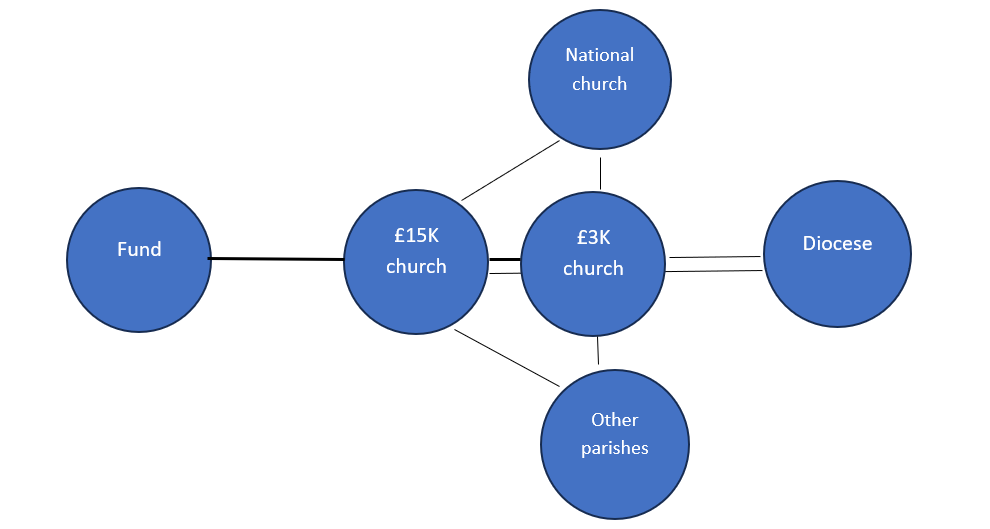 